Podyjí a PálavaPodyjí a Pálava jsou nejteplejší oblasti Jižní Moravy. Na jejich dnešní podobě se velkou měrou podílela lidská činnost už od středověku. Přesto patří mezi oblasti Česka s největší biodiverzitou.   V dnešní hodině se prolétneme hlubokým údolím řeky Dyje, prozkoumáme okolí Pálavy a samozřejmě navštívíme i vinice.Údolí řeky DyjeDunajovické kopceBurčák________________________________________________________Krajinářsky nejcennější část údolí řeky Dyje se nachází mezi Vranovem nad Dyjí a Znojmem.Na základě informací v prvním videu spoj následující pojmy do správných dvojic:ROTUNDA SV. KATEŘINY				ŠOBESVRANOVSKÁ PŘEHRADA				ZNOJMOHAVRANICKÉ VŘESOVIŠTĚ			DYJEVINICE						KUDLANKA NÁBOŽNÁPomocí atlasu nebo elektronické mapy Česka vyznač číslicemi do mapy tato místa: Havranické vřesoviště (1), vinice Šobes (2), Rotunda sv. Kateřiny (3), Ledové sluje (4). Státní hranici mezi Českem a Rakouskem zakresli černou čarou.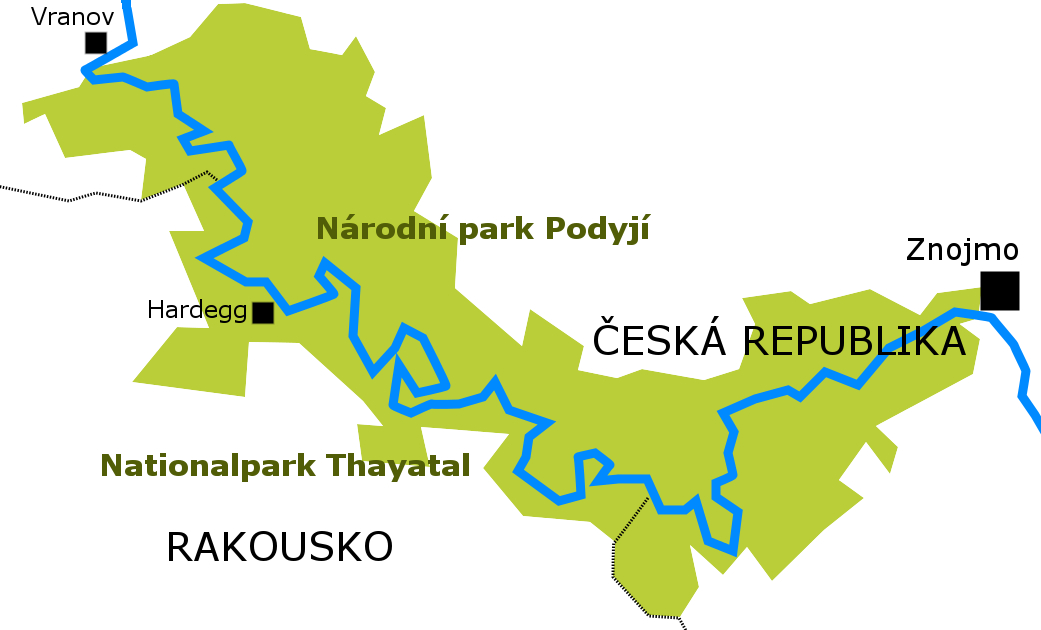 (Zdroj: SteinundBaum – Vlastní dílo, CC BY-SA 4.0, https://commons.wikimedia.org/w/index.php?curid=34920907)Prohlédni si druhé video a představ si, že stojíš na vrcholu Velké Slunečné v Dunajovických kopcích s výhledem na Pálavu. S pomocí atlasu nebo elektronické mapy Česka doplň názvy jednotlivých míst do výškového profilu Pálavy: Perná (1), Stolová hora (2), Turold (3), Svatý kopeček (4), Nové Mlýny (5), Děvín (6).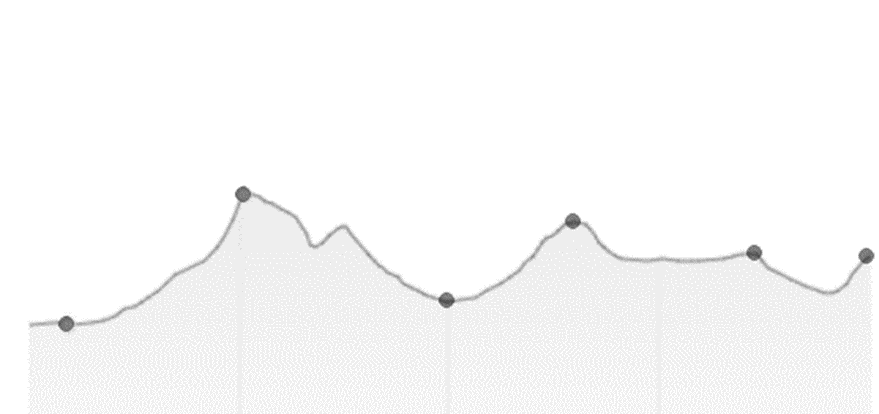 Symbolem Podyjí i Pálavy jsou vinice a jejich produkty. Kromě vína, především bílého, je to i burčák.Prohlédni si třetí video a urči, zda jsou následující tvrzení pravdivá. Chybná tvrzení oprav.Burčák je částečně zkvašený hroznový mošt. PRAVDA X NEPRAVDABurčák může být vyroben pouze z hroznů sklizených na území Česka a Slovenska. PRAVDA X NEPRAVDAKe vzniku alkoholu pomáhají v burčáku kvasinky, které se do vinného moštu dostávají z hroznů. PRAVDA X NEPRAVDAObsah alkoholu v burčáku je vyšší než 10 %. PRAVDA X NEPRAVDAHrozny na výrobu burčáku musí být co nejvíce zralé. PRAVDA X NEPRAVDABurčák obsahuje vitamín B. PRAVDA X NEPRAVDAPoslední fáze při výrobě burčáku se nazývá mydliňák. PRAVDA X NEPRAVDAVinařská oblast Morava je rozdělena na čtyři podoblasti: Mikulovská (1), Slovácká (2), Velkopavlovická (3) a Znojemská (4). Ty se dále dělí na viniční tratě, které mohou obsahovat jednu nebo více vinic. Vyznač do mapy pomocí číslic názvy jednotlivých vinařských podoblastí.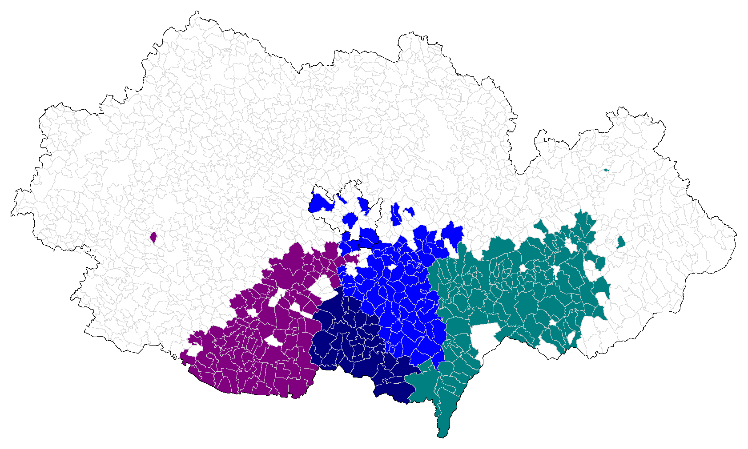 (Zdroj: Mapní výtečník, CC BY-SA 3.0 <https://creativecommons.org/licenses/by-sa/3.0>, prostřednictvím Wikimedia Commons )Co jsem se touto aktivitou naučil(a):………………………………………………………………………………………………………………………………………………………………………………………………………………………………………………………………………………………………………………………………………………………………………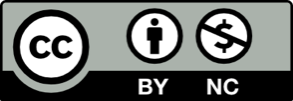 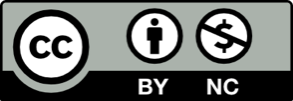 